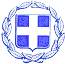 ΕΛΛΗΝΙΚΗ  ΔΗΜΟΚΡΑΤΙΑ                ΝΟΜΟΣ  ΒΟΙΩΤΙΑΣ                                                                                        Λιβαδειά      02 /08/2024           ΔΗΜΟΣ  ΛΕΒΑΔΕΩΝ                                                                                      Αρ. Πρωτ. : 15463ΤΜ. ΥΠΟΣΤΗΡΙΞΗΣ ΠΟΛΙΤΙΚΩΝ ΟΡΓΑΝΩΝΤαχ. Δ/νση : Πλατεία Λάμπρου Κατσώνη Τ.Κ.  32 131  ΛΙΒΑΔΕΙΑ Πληροφορίες :Κασσάρα ΓεωργίαΤηλέφωνο   : 22613 50817EMAIL :gkasara@livadia.gr ΠΡΟΣΚΛΗΣΗ 28ης ΤΑΚΤΙΚΗΣ ΣΥΝΕΔΡΙΑΣΗΣ ΔΗΜΟΤΙΚΗΣ ΕΠΙΤΡΟΠΗΣ   ΠΡΟΣ: Τα Τακτικά Μέλη της Δημοτικής  Επιτροπής Δήμου Λεβαδέων1.Τουμαρά Βασίλειο2.Αγνιάδη Παναγιώτη3.Καλλιαντάση Χρήστο4.Παπαβασιλείου Αικατερίνη5.Μίχα Δημήτριο6.Ταγκαλέγκα ΙωάννηKOINOΠΟΙΗΣΗ:  Αναπληρωματικά Μέλη της Δημοτικής  Επιτροπής Δήμου Λεβαδέων1. Καφρίτσα Δημήτριο2.Πολυτάρχου Λουκά3.Τζουβάρα Νικόλαο4.Τόλια Δημήτριο5.Δήμου Ιωάννη6.Σαγιάννη  Μιχαήλ     Καλείται  επίσης ο κύριος Αρκουμάνης   Πέτρος  - Δημοτικός  Σύμβουλος  Μειοψηφίας της Δημοτικής Παράταξης ΛΑΪΚΗ ΣΥΣΠΕΙΡΩΣΗ, δυνάμει της 6/2024  Απόφασης του Δημοτικού Συμβουλίου.         Με την παρούσα σας προσκαλούμε σε συνεδρίαση της Δημοτικής Επιτροπής ,  που θα πραγματοποιηθεί    6η   Αυγούστου , ημέρα  Τρίτη   και  ώρα  13.45  στην αίθουσα συνεδριάσεων του Δημοτικού Συμβουλίου  Λεβαδέων στο Παλαιό Δημαρχείο – Πλατεία Εθνικής Αντίστασης σε εφαρμογή των διατάξεων :       α) Των  διατάξεων του άρθρου 75 του Ν. 3852/2010 όπως αυτό αντικαταστάθηκε από το άρθρο 77 του Ν. 4555/2018.β)Των  διατάξεων του  άρθρου 74Α παρ. 1 του Ν. 3852/2010 όπως αυτό τροποποιήθηκε από το άρθρο 9 του Ν. 5056/2023 - Αρμοδιότητες Δημοτικής ΕπιτροπήςΣε περίπτωση απουσίας των τακτικών μελών , παρακαλείσθε να ενημερώσετε εγκαίρως τη γραμματεία της Δημοτικής Επιτροπής στο τηλέφωνο  2261350817  προκειμένου να προσκληθεί αναπληρωματικό μέλος.Τα θέματα της ημερήσιας διάταξης είναι: Έγκριση πρόσληψης προσωπικού  έξι  (6) ατόμων  ειδικότητας ΥΕ Εργατών Γενικών Καθηκόντων  για  την αντιμετώπιση  των κατεπειγουσών εποχιακών και πρόσκαιρων αναγκών πυροπροστασίας  με σύμβαση εργασίας ιδιωτικού δικαίου ορισμένου χρόνου διάρκειας δύο (2)  μηνών από την υπογραφή της σύμβασης .'Έγκριση  Τεχνικών Προδιαγραφών και τευχών της υπ' αριθμόν  7/2024 Μελέτης με τίτλο:  «ΠΡΟΜΗΘΕΙΑ ΜΗΧΑΝΟΓΡΑΦΙΚΟΥ ΕΞΟΠΛΙΣΜΟΥ ΓΙΑ ΤΙΣ ΑΝΑΓΚΕΣ ΤΩΝ ΔΟΜΩΝ ΚΑΙ ΤΩΝ ΠΑΙΔΙΚΩΝ ΣΤΑΘΜΩΝ  ΤΟΥ ΔΗΜΟΥ ΛΕΒΑΔΕΩΝ συνολικού προϋπολογισμού  4.800,00€ άνευ Φ.Π.Α. (5.952,00€ με Φ.Π.Α.  24% )».Έγκριση Τεχνικών προδιαγραφών και τευχών της 28/2024  μελέτης  για την «ΠΡΟΜΗΘΕΙΑ ΑΝΥΨΩΤΙΚΟΥ ΜΗΧΑΝΗΜΑΤΟΣ ΓΙΑ ΤΗΝ ΑΠΟΚΟΜΙΔΗ ΑΠΟΡΡΙΜΜΑΤΩΝ ΥΠΟΓΕΙΩΝ ΚΑΔΩΝ» του Δήμου Λεβαδέων.Λήψη απόφασης περί αποδοχής των όρων και αίτησης χρηματοδότησης στο πλαίσιο της με Α.Π.903/29-03-2024 Πρόσκλησης του Προγράμματος «ΣΤΕΡΕΑ ΕΛΛΑΔΑ» 2021-2027 με τίτλο: «΄Εργα ενεργειακής αναβάθμισης και αξιοποίησης ΑΠΕ σε δημόσια κτίρια και υποδομές». Λήψη απόφασης περί αποδοχής των όρων και αίτησης χρηματοδότησης στο πλαίσιο της με Α.Π.1321/16-05-2024 Πρόσκλησης του Προγράμματος «ΣΤΕΡΕΑ ΕΛΛΑΔΑ» 2021-2027 με τίτλο: «Δημιουργία , επέκταση και αναβάθμιση μονάδων πρωτοβάθμιας ή δευτεροβάθμιας εκπαίδευσης – Νέα ΄Εργα». Εξειδίκευση πίστωσης ποσού 567,00€ για την πραγματοποίηση εκδήλωσης και τιμής για τους απαγχονισθέντες Λειβαδίτες.Εξειδίκευση πίστωσης ποσού 2.852,11€ για την πραγματοποίηση αθλητικής εκδήλωσης  ΄΄Ορειβατική Συνάντηση στην Παλιομηλιά Ελικώνα, συνδιοργάνωση του Δήμου με το ΑΧΟ Λιβαδειάς.΄Εγκριση  των τεχνικών προδιαγραφών της υπ΄αριθμ. 71/2024 Τεχνικής Μελέτης της προμήθειας  με τίτλο : «Προμήθεια αεροϋποστηριζόμενου θόλου αθλητικών δραστηριοτήτων» και καθορισμός του τρόπου εκτέλεσης της προμήθειας.Λήψη απόφασης, σε εφαρμογή των διατάξεων του άρθρου 32 του Ν. 4782/2021 «ασυνήθιστες χαμηλές προσφορές» Ηλεκτρονικής Δημοπρασίας της  08-07-2024 με Α/Α ΕΣΗΔΗΣ  208124 του έργου: «Εργασίες ανακαίνισης των ΚΕΠ για το έργο ‘’Εκσυγχρονισμός των ΚΕΠ’’».           10. Εγκριση κίνησης υπηρεσιακού οχήματος εκτός ορίου Δήμου Λεβαδέων.                                          Ο ΠΡΟΕΔΡΟΣ ΤΗΣ ΔΗΜΟΤΙΚΗΣ  ΕΠΙΤΡΟΠΗΣ                                                              ΔΗΜΗΤΡΙΟΣ  Κ. ΚΑΡΑΜΑΝΗΣ                                                          ΔΗΜΑΡΧΟΣ ΛΕΒΑΔΕΩΝ 